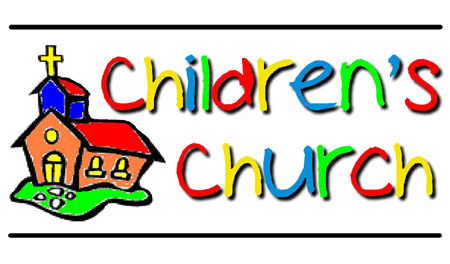 Children’s Church  September and October Schedule September 22nd – Lisa KerbySeptember 29 – Mary Martha EdwardsOctober 6 – Linda RichardsOctober 13- Megan Westby/ Donna GarrisonOctober 20 – Lisa KerbyOctober 27 –Cathryn Borer